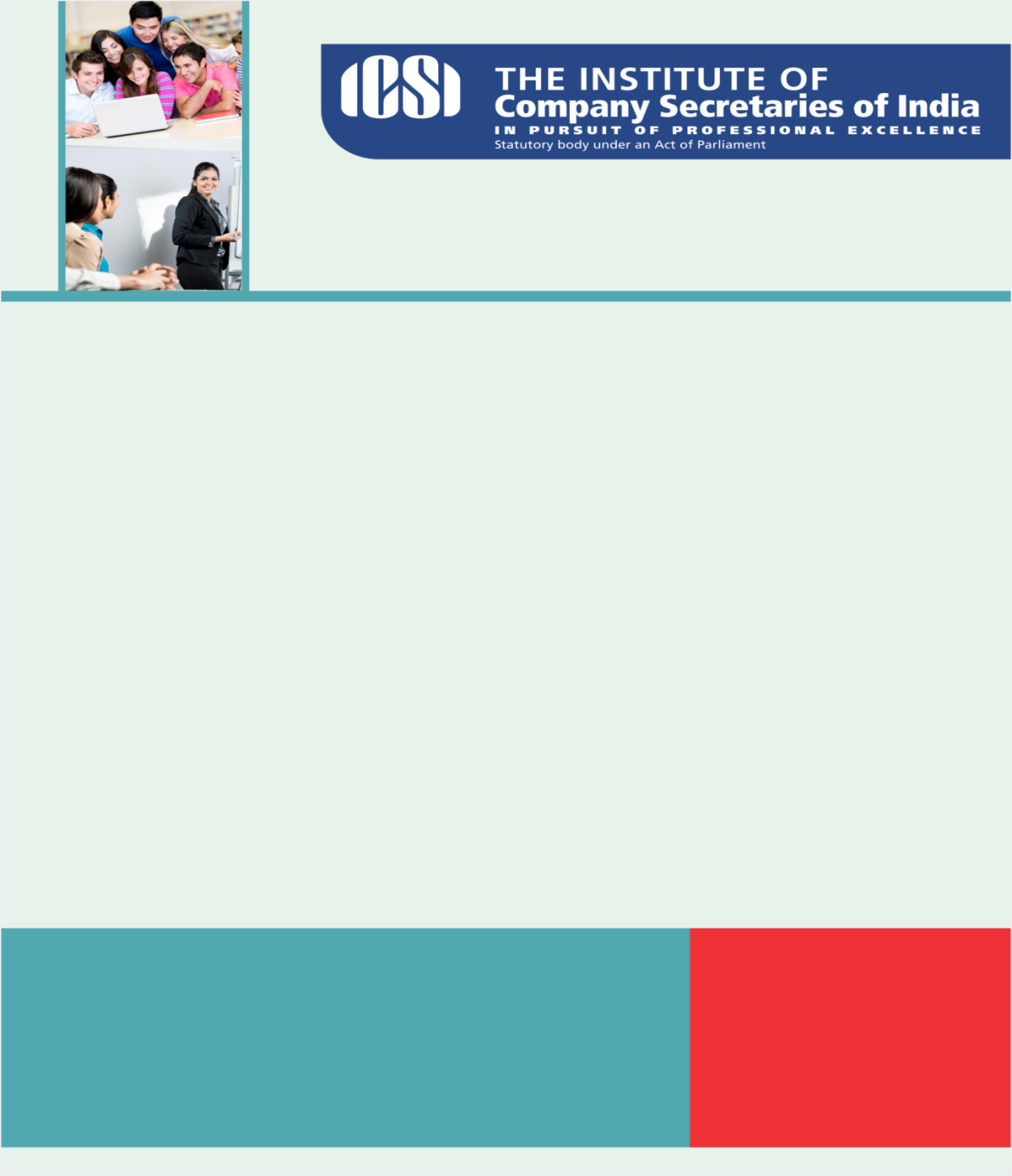 Knowledge AppraiseNews HeadlinesE- Book on Companies Act, 2013 GST CornerInsolvency and Bankruptcy Code, 2016Regulatory Updates RBI: Enhancement of withdrawal limits from ATMs and Current Accounts27th Half Yearly Report on Management of Foreign Exchange Reserves April-September 2016Macro and Micro Drivers of Business Potential of IFSCs in India - Dr. Urjit R. Patel, Governor – January 11, 2017 – at Gandhinagar, GujaratSEBI:Public Issuance of Non‐Convertible Redeemable Preference Shares and Debt Securities by MunicipalitiesSEBI Board MeetingSECURITIES CONTRACTS (REGULATION) (STOCK EXCHANGES AND CLEARING CORPORATIONS) (AMENDMENT) REGULATIONS, 2017SECURITIES AND EXCHANGE BOARD OF INDIA (FOREIGN PORTFOLIO INVESTORS) (AMENDMENT) REGULATIONS, 2017ICSI NewsWebinar on insolvency law on January 17, 2017 at 3:00 P MList of Examination Centres for CS Examinations – June, 2017Announcement for opening of new Examination Centres – June, 2017 ExaminationsViews/Suggestions solicited on SEBI Consultative Paper on Public Issuance of Non-Convertible Debentures having credit rating below Investment Grade Legal Term“Ipso facto”By the very nature of the case. 
Kindly send your feedback/suggestions regarding CS updates at csupdate@icsi.eduFor Previous CS UPDATE(S) visit :  http://www.icsi.edu/Member/CSUpdate.aspxIf you are not receiving the CS update, kindly update your e-mail id with Institute’s database by logging on ICSI website.